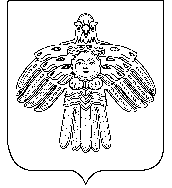                Грива сикт                                                                                Администрацияовмöдчöминса администрация                                                  сельского поселения «Грива»   ТШÖКТÖМР А С П О Р Я Ж Е Н И Еот 30 декабря 2016 г.                                                                                                    № 35 - РО назначении ответственного лица за профилактику коррупции и иных правонарушений в администрации сельского поселения «Грива»В соответствии с Федеральным законом от 25 декабря 2008 года №273-ФЗ «О противодействии коррупции»,  Законом Республики Коми от 29.09.2008 №82-РЗ «О противодействии коррупции» 	1. Назначить ответственным лицом за профилактику коррупции и иных правонарушений в администрации сельского поселения «Грива» специалиста администрации сельского поселения Ушакову Татьяну Алексеевну:а) подготовка в соответствии с компетенцией проектов нормативных правовых актов о противодействии коррупции;б) взаимодействие с правоохранительными органами в установленной сфере деятельности;в) организация в пределах своей компетенции антикоррупционного просвещения;г) обеспечение соблюдения лицами, замещающими муниципальные должности, муниципальными служащими ограничений и запретов, требований о предотвращении или урегулировании конфликта интересов, исполнения ими обязанностей, установленных Федеральным законом от 25 декабря 2008 года № 273-ФЗ «О противодействии коррупции» и другими федеральными законами;д) обеспечение реализации муниципальными служащими обязанности уведомлять представителя нанимателя (работодателя), органы прокуратуры Российской Федерации, иные федеральные государственные органы, государственные органы Республики Коми обо всех случаях обращения к ним каких-либо лиц в целях склонения их к совершению коррупционных правонарушений;е) принятие мер по выявлению и устранению причин и условий, способствующих возникновению конфликта интересов при осуществлении полномочий лицами, замещающими муниципальные должности, для которых федеральными законами не предусмотрено иное, и при исполнении должностных обязанностей муниципальными служащими;ж) оказание лицам, замещающим муниципальные должности, муниципальными служащими и гражданам консультативной помощи по вопросам, связанным с применением законодательства Российской Федерации о противодействии коррупции, а также с подготовкой сообщений о фактах коррупции;з) участие в пределах своей компетенции в обеспечении соблюдения законных прав и интересов лица, сообщившего о ставшем ему известном факте коррупции;и) прием сведений о доходах, расходах, об имуществе и обязательствах имущественного характера, представляемых гражданами, претендующими на замещение муниципальных должностей, должностей муниципальной службы, лицами, замещающими муниципальные должности, муниципальными служащими;к) участие в пределах своей компетенции в обеспечении размещения сведений о доходах, расходах, об имуществе и обязательствах имущественного характера лиц, замещающих муниципальные должности, должности муниципальной службы, их супруг (супругов) и несовершеннолетних детей на официальных сайтах органов местного самоуправления, отраслевых (функциональных) органов администрации муниципального района «Койгородский», имеющих статус отдельного юридического лица, а также в обеспечении предоставления этих сведений общероссийским средствам массовой информации для опубликования;л) прием, учет и хранение подарков переданных лицами, замещающими муниципальные должности, муниципальными служащими;м) принятие от лиц, замещающих муниципальные должности, получивших почетное и специальное звание, награду, иной знак отличия (за исключением научных и спортивных) иностранных государств, международных организаций, политических партий, иных общественных объединений и других организаций либо уведомление иностранного государства, международной организации, политической партии, иного общественного объединения или другой организации о предстоящем их получении, ходатайств о разрешении принять почетное и специальное звание, награду, иной знак отличия иностранных государств, международных организаций, политических партий, а также иных общественных объединений и других организаций, уведомления об отказе в получении почетного и специального звания, награды, иного знака отличия иностранных государств, международных организаций, политических партий, а также иных общественных объединений и других организаций, оригиналов документов к званию, наград и оригиналов документов к ним, иных знаков отличия и документов к ним на ответственное хранение;н) принятие от муниципальных служащих, получивших награду, почетное и специальное звание (за исключением научных) иностранных государств, международных организаций, а также политических партий, других общественных объединений и религиозных объединений (далее – награды, звания) либо уведомление иностранного государства, международной организации, а также политических партий, других общественных объединений и религиозных объединений о предстоящем их получении, ходатайств о разрешении принять награду, почетное и специальное звание иностранных государств, международных организаций, а также политических партий, других общественных объединений и религиозных объединений, уведомления об отказе в получении награды, почетного и специального звания иностранных государств, международных организаций, а также политических партий, других общественных объединений и религиозных объединений, наград и оригиналов документов к ним, оригиналов документов к почетному и специальному званию на ответственное хранение;о) осуществление контроля за соблюдением лицами, замещающими муниципальные должности, муниципальными служащими ограничений, запретов и требований, установленных в целях противодействия коррупции;п) анализ сведений о доходах, расходах, об имуществе и обязательствах имущественного характера, представляемых гражданами, претендующими на замещение муниципальных должностей, должностей муниципальной службы, лицами, замещающими муниципальные должности и муниципальными служащими, сведений о соблюдении лицами, замещающими муниципальные должности, муниципальными служащими требований к служебному поведению, о предотвращении или урегулировании конфликта интересов и соблюдении установленных для них запретов, ограничений и обязанностей, а также сведений о соблюдении гражданами, замещавшими должности муниципальной службы, ограничений при заключении ими после ухода с муниципальной службы трудового договора и (или) гражданско-правового договора в случаях, предусмотренных федеральными законами;р) проведение проверки достоверности и полноты сведений о доходах, об имуществе и обязательствах имущественного характера, представляемых гражданами, претендующими на замещение муниципальных должностей, должностей муниципальной службы, лицами, замещающими муниципальные должности, муниципальными служащими, проверки соблюдения лицами, замещающими муниципальные должности, муниципальными служащими ограничений и запретов, требований о предотвращении или урегулировании конфликта интересов, исполнения ими обязанностей, установленных Федеральным законом от 25 декабря 2008 года № 273-ФЗ «О противодействии коррупции» и другими федеральными законами;с) осуществление проверки соблюдения гражданами, замещавшими должности муниципальной службы, ограничений при заключении ими после увольнения с муниципальной службы трудового договора и (или) гражданско-правового договора в случаях, предусмотренных федеральными законами.т) обеспечение деятельности комиссий по соблюдению требований к служебному поведению муниципальных служащих и урегулированию конфликта интересов. 	2. Контроль за исполнением настоящего распоряжения оставляю за собой.Глава сельского поселения «Грива» -                                         А. В. Зырянов